GUÍA DE MATEMÁTICAS ¿Qué necesito saber?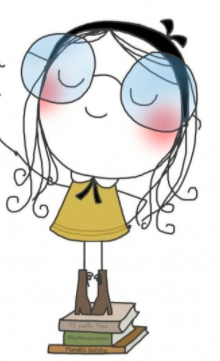 El trabajo que realizaremos hoy pretende proporcionarles a ustedes herramientas para responder de forma flexible y adecuada a distintas situaciones de la vida cotidiana, como la capacidad de decidir rápidamente la conveniencia de comprar un producto bajo una determinada rebaja, o las cantidades aproximadas de comida que se necesitan para hacer una receta.Comencemos recordando las propiedades de la multiplicaciones para aplicarlas en la resolución de multiplicaciones de forma mental. Propiedad conmutativa: si cambias el orden de los factores, el producto sigue  siendo el mismo. Por ejemplo:5 • 4 = 4 • 5Propiedad asociativa: si asocias los factores de diferentes maneras, se obtiene el mismo producto. Por ejemplo:25 • (4 • 5) = (25 • 4) • 5Para comprobar tu resultado puedes usar las propiedades conmutativa y asociativa de otra manera.30 • 5 • 6 = 30 • (5 • 6)                     = 30 • 30                     = 900Ahora observa como utiliza las propiedades nuestra amiga para resolver estas multiplicaciones.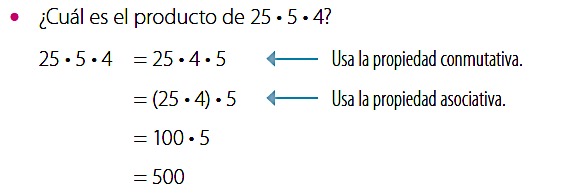 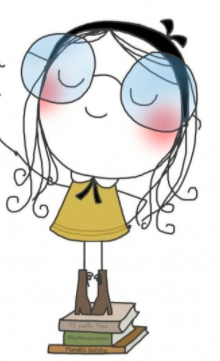 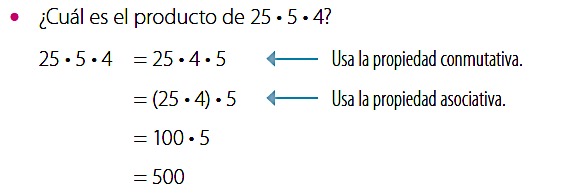 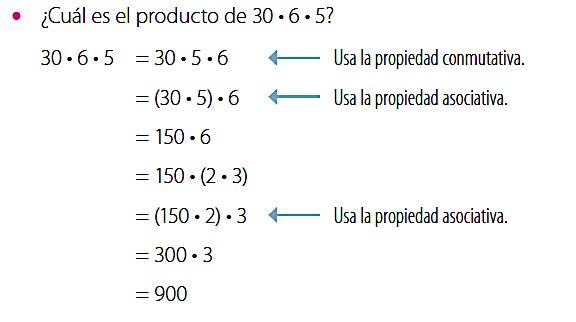 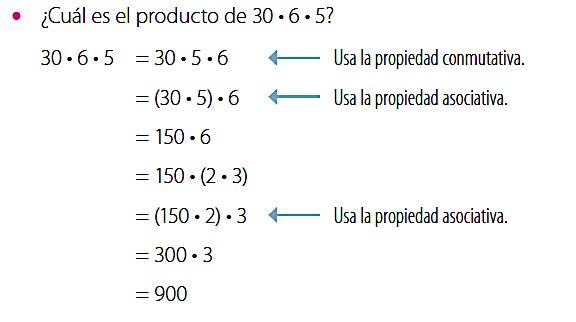 Ahora te invito a trabajar siguiendo el procedimiento revisado en los ejercicios anteriores.Completa la resolución de cada multiplicación usando la propiedad conmutativa y, luego, la asociativa.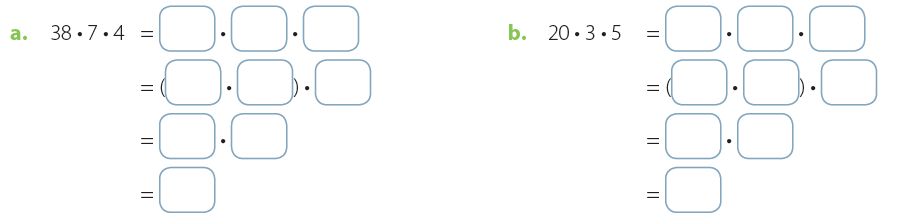 Resuelve mentalmente las siguientes multiplicaciones usando las propiedades conmutativa y asociativa. Recuerda comprobar tu resultado.a. 50 14  4 =                             b. 45  9  6  =                     c.  67  8  5=Otra propiedad que debemos utilizar para calcular mentalmente multiplicación es aplicando la siguiente propiedad.Propiedad distributiva de la multiplicación respecto de la adición: el factor se distribuye multiplicando cada término de la adición. Por ejemplo:(30 + 5) • 7 = (30 • 7) + (5 • 7)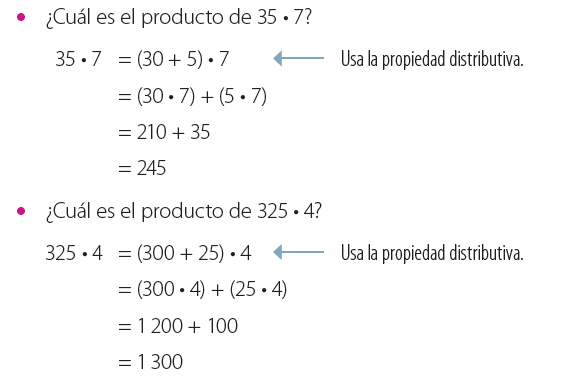 Completa la resolución de la siguiente multiplicación.425 • 4 =  (           + 25) •                         = (            • 4) +   (          • 4)                 = 1 600 +                           =Resuelve cada multiplicación utilizando la propiedad distributiva. Mira los ejemplos.a. 208 • 5                                   b. 415 • 3                                     c. 525 • 8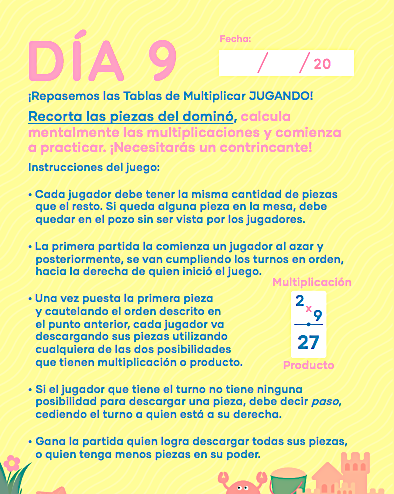 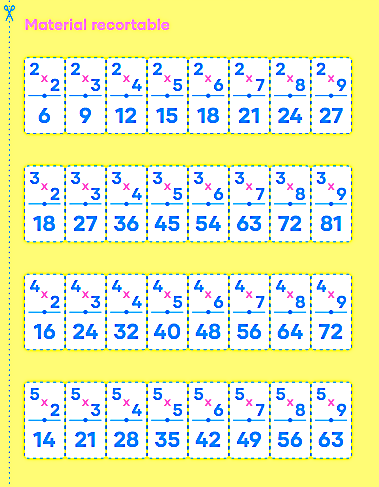 PARA SEGUIR APRENDIENDO TRABAJA EN LAS PAGINAS DEL DÍA 9 DEL TEXTO APRENDO SIN PARARPARAPNombre:Curso: 5°A   Fecha: semana N°20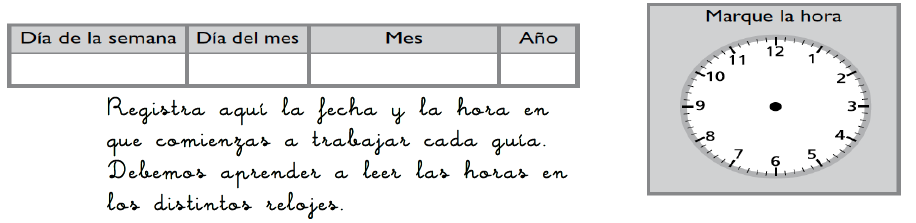 ¿QUÉ APRENDEREMOS?¿QUÉ APRENDEREMOS?¿QUÉ APRENDEREMOS?Objetivo (s): Demostrar que comprenden la multiplicación de 2 dígitos por 2 dígitos (OA3)Objetivo (s): Demostrar que comprenden la multiplicación de 2 dígitos por 2 dígitos (OA3)Objetivo (s): Demostrar que comprenden la multiplicación de 2 dígitos por 2 dígitos (OA3)Contenidos: Propiedades del cálculo mentalContenidos: Propiedades del cálculo mentalContenidos: Propiedades del cálculo mentalObjetivo de la semana: Aplicar la propiedad conmutativa y asociativa para multiplicar mentalmente.Objetivo de la semana: Aplicar la propiedad conmutativa y asociativa para multiplicar mentalmente.Objetivo de la semana: Aplicar la propiedad conmutativa y asociativa para multiplicar mentalmente.Habilidad: AplicarHabilidad: AplicarHabilidad: Aplicar¿Cómo lo hiciste?¿Cómo lo hiciste?¿Cómo lo hiciste?         Muy bien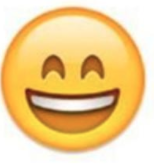                 Bien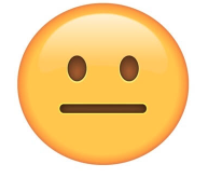 Puedo mejorar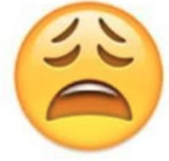 